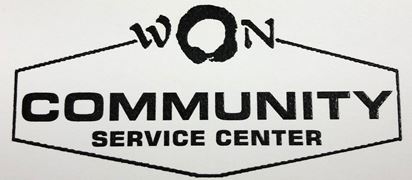 FREE ENGLISH AS A SECOND LANGUAGE CLASSESFREE CITIZENSHIP CLASSESBEGINNING FEBRUARY 7, 2019 6:30 -8:30 PM THURSDAYS ONLYSEMESTER ENDS JUNE 20, 2019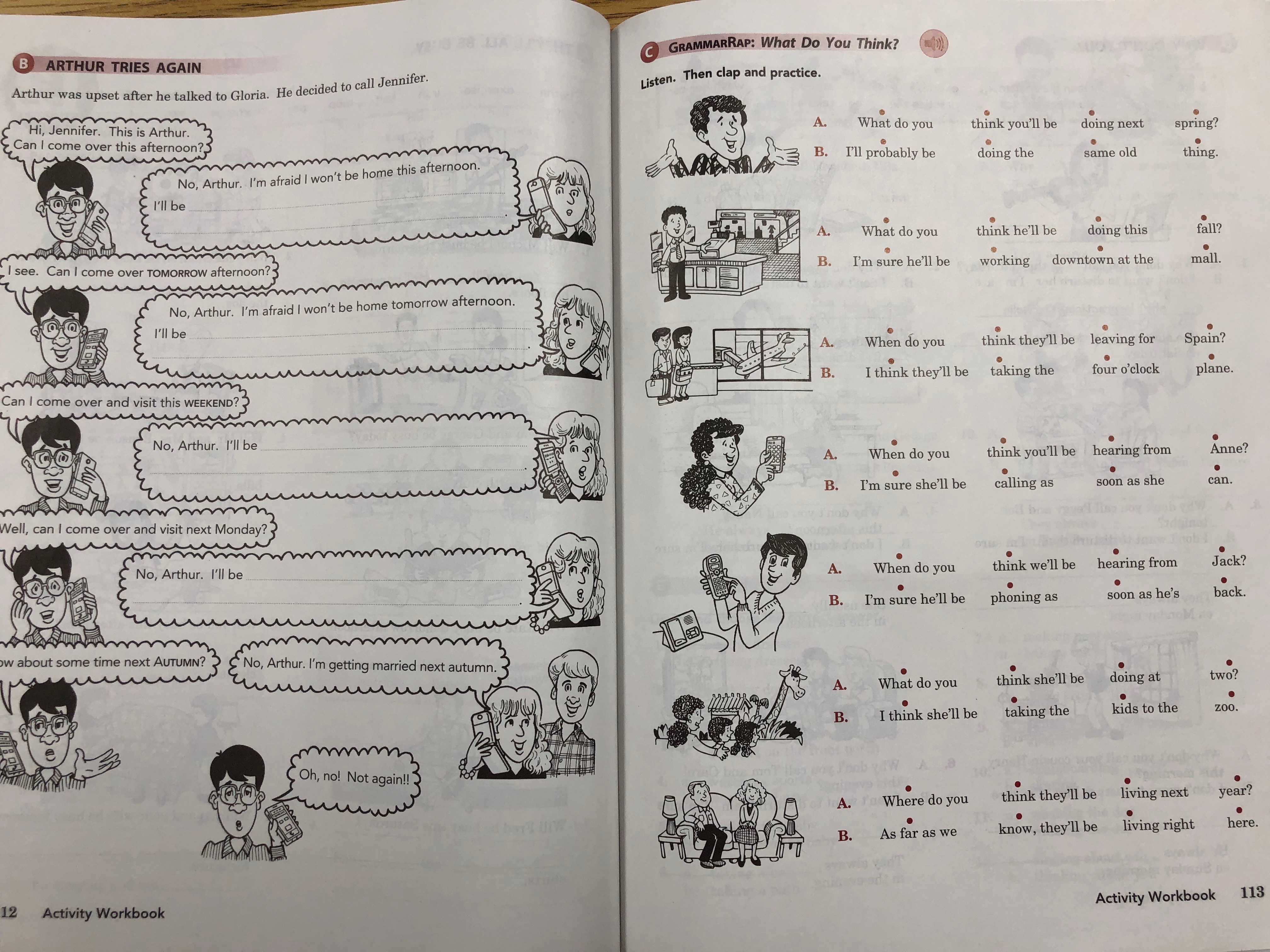 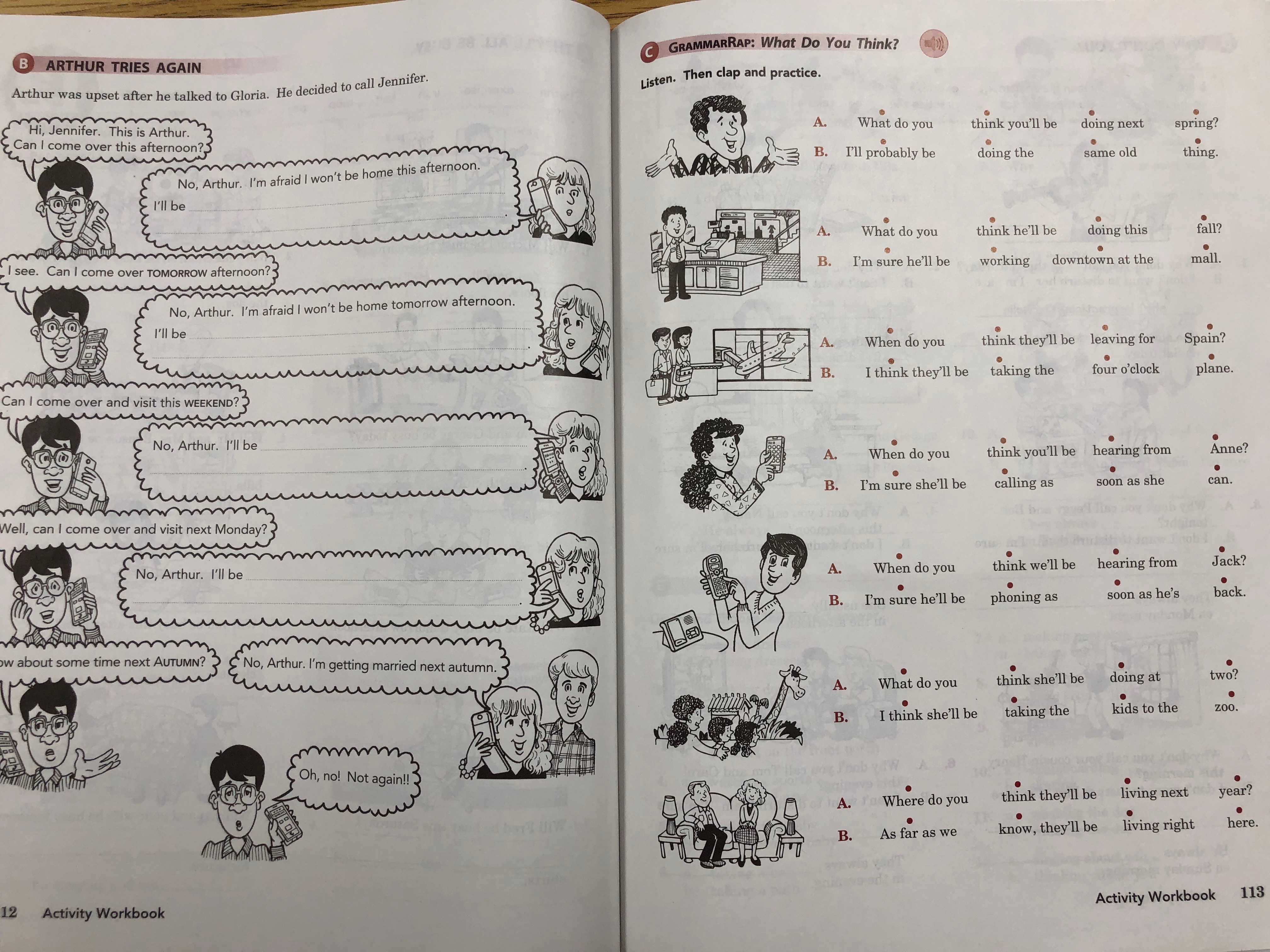 TUTORING UPON APPOINTMENTREGISTRATION & TEXTBOOK FEE $50WON COMMUNITY SERVICE CENTER423 ABINGTON AVE  GLENSIDE  PENNSYLVANIA 19038-4801(215) 884- 8443  bokhyae@woncommunity.org